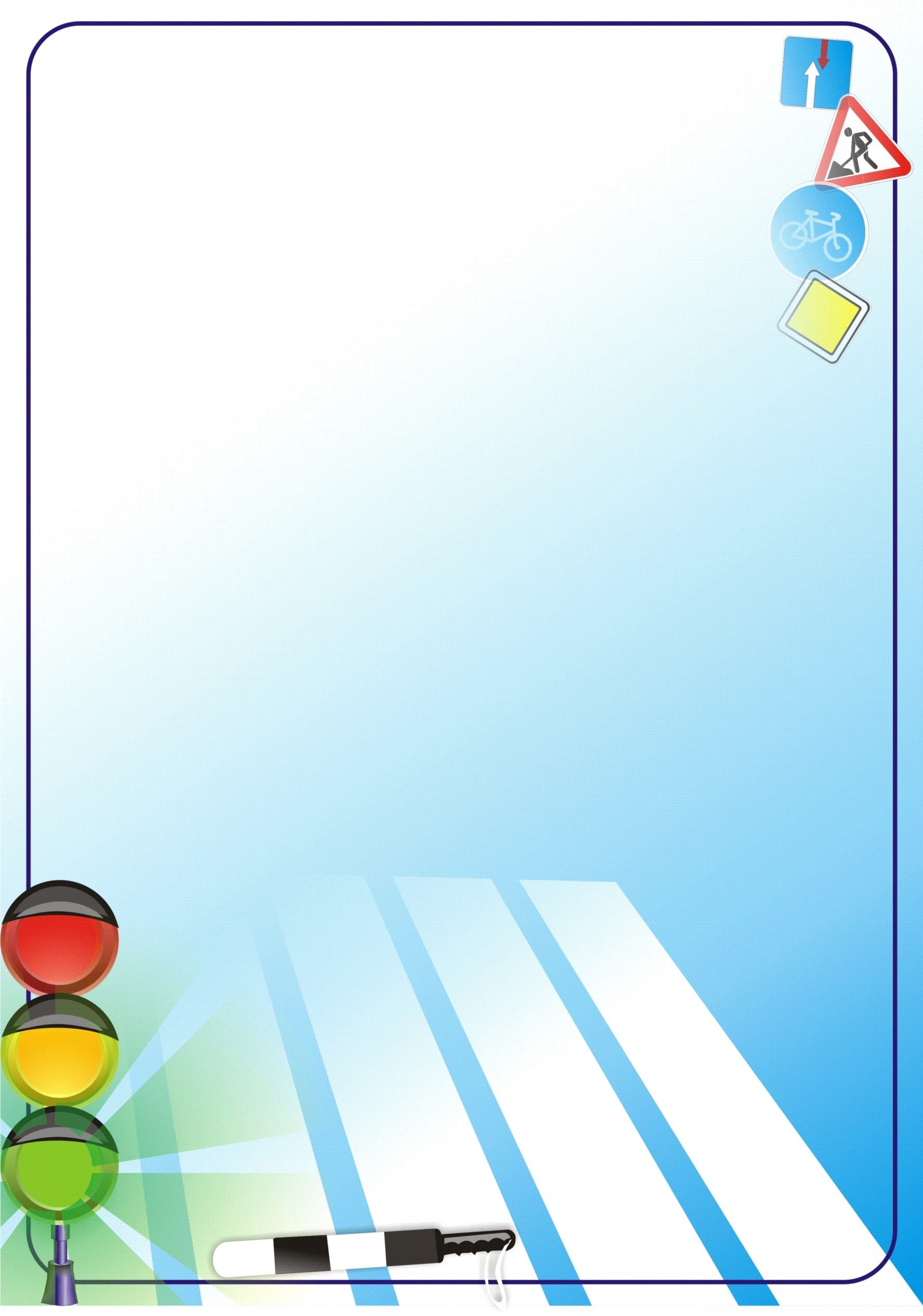 Анализ состояния детского дорожно – транспортного травматизма на территории городского округа Первоуральск за 12 месяцев 2020 годаЗа 12 месяцев 2020 года на территории городского округа Первоуральск зарегистрировано 11 ДТП с участием несовершеннолетних (АППГ – 9, + 22%), в которых 11 детей травмировано (АППГ – 9, + 22%), 1 ребёнок погиб (АППГ – 0, +100%).По вине водителей ТС зарегистрировано: 9 ДТП (АППГ – 9), в которых 7 детей травмировано в качестве пассажира и 3 в качестве пешехода. Нарушения ПДД, повлекшие ДТП по вине водителей: - выезд на полосу дороги, предназначенную для встречного движения (2 ДТП); - не имея специального права на управление ТС, без мотошлема, управляя мотоциклом, допустил опрокидывание транспортного средства;- не предоставил преимущество в движении несовершеннолетнему пешеходу, который переходил проезжую часть дороги по нерегулируемому пешеходному (2 ДТП);- во дворовой территории двигаясь задним ходом не убедился в безопасности своего манёвра и допустил наезд на несовершеннолетнего пешехода;- выехал на перекресток на запрещающий сигнал светофора;- не соблюдение дистанции до движущегося впереди ТС;- не обеспечил постоянный контроль над транспортным средством, допустил наезд на стоящий автомобиль.По вине детей: зарегистрировано 1 ДТП (АППГ – 0), в котором 1 ребёнок травмирован в качестве пешехода (выбежала на проезжую часть дороги перед близко идущим транспортным средством).Возраст детей, травмированных в ДТП:-малолетний возраст – 2 ребенка (2 месяца, не организован г.Екатеринбург)- младший школьный возраст – 4 ребёнка (не организован, ДОУ № 39, ДОУ №5);- средний школьный возраст - 5 ребенка (СОШ № 147 г.Екатеринбург, ГОУ СО Первоуральская коррекционная школа-интернат, СОШ № 5, СОШ № 10, СОШ № 4);- старший школьный возраст – 1 ребёнок (СОШ № 1).Распределение травмированных в ДТП детей по гендерному признаку:По месту совершения ДТП:- ул.Емлина, 6а;- 309 км а/д Пермь-Екатеринбург;- п.Кузино, ул.Красноармейская, д.54;- п.Билимбай, ул.Ленина, д.52;- п.Ельничный, ул. Попова, д.13;- ул. Ватутина, д.35;- ул. Береговая, д.18;- пр.Космонавтов, д.13;- пр. Ильича, д.14;- 339 км а/д Пермь-Екатеринбург;- 8 км автодороги Первоуральск-Шаля.По дням недели совершения ДТП:Понедельник – 3 ДТП;Вторник – 2 ДТП;Четверг – 2 ДТП; Пятница – 1 ДТП;Суббота – 1 ДТП;Воскресенье – 2 ДТП.ДевочкиДевочкиМальчикиМальчики2019г.2020г.2019г.2020г.3567